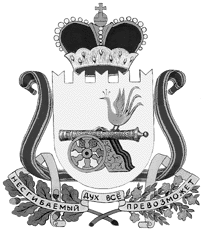 администрация муниципального образования«Вяземский район» смоленской областиПОСТАНОВЛЕНИЕот 11.05.2021 № 614В соответствии с Федеральным законом от 27.07.2010 № 210-ФЗ                              «Об организации предоставления государственных и муниципальных услуг», Порядком  разработки  и утверждения административных регламентов исполнения муниципальных функций и административных регламентов предоставления муниципальных услуг, утвержденным постановлением Администрации муниципального образования «Вяземский район» Смоленской области от 01.08.2019 № 1286,Администрация муниципального образования «Вяземский район» Смоленской области постановляет:1. Внести в Административный регламент предоставления муниципальной услуги «Предоставление информации об объектах учета, содержащейся в реестре муниципальной собственности  муниципального образования «Вяземский район» Смоленской области», утвержденный постановлением Администрации муниципального образования «Вяземский район» Смоленской области от 01.02.2019 № 193 (в редакции постановлений Администрации муниципального образования «Вяземский район» Смоленской области от 08.04.2019 № 630) следующие изменения:1.1. раздел 3 дополнить подразделом 3.7  следующего содержания: "3.7. Организация  предоставления  муниципальной услуги в упреждающем (проактивном) режиме3.7.1. При наступлении событий, являющихся основанием для предоставления муниципальной услуги, орган, предоставляющий муниципальную  услугу, вправе:1) проводить мероприятия, направленные на подготовку результатов предоставления муниципальной услуги, в том числе направлять межведомственные запросы, получать на них ответы, после чего уведомлять заявителя о возможности подать запрос о предоставлении соответствующей услуги для немедленного получения результата предоставления такой услуги;2) при условии наличия запроса заявителя о предоставлении муниципальной услуги, в отношении которой у заявителя могут появиться основания для ее предоставления ему в будущем, проводить мероприятия, направленные на формирование результата предоставления соответствующей услуги, в том числе направлять межведомственные запросы, получать на них ответы, формировать результат предоставления соответствующей услуги, а также предоставлять его заявителю с использованием портала государственных и муниципальных услуг и уведомлять заявителя о проведенных мероприятиях.3.7.2. Случаи и порядок предоставления муниципальной услуги в упреждающем (проактивном) режиме в соответствии с пунктом 3.7.1 устанавливаются административным регламентом.».2. Опубликовать настоящее постановление в газете «Вяземский вестник» и разместить на официальном сайте Администрации муниципального образования «Вяземский район» Смоленской области.3. Контроль за исполнением данного постановления возложить на  заместителя Главы муниципального образования «Вяземский район» Смоленской области Лосева В.Г.Глава муниципального образования«Вяземский район» Смоленской области 		                    И.В. Демидова Визы:Заместитель ГлавыМО «Вяземский район»				В.Г. Лосев   «___»________   2021Начальник юридического отдела			В.П. Березкина  «___»_______2021Начальник отдела  информационнойполитики и информационныхтехнологий						А.Г. Павлов	«____»_________2021Главный специалист отделамуниципальной  службы				Л.В. Икатова «____»_________2021Исп. Ж.И. Коломацкая4-22-43«______»__________2021Разр. Н.А.Иванова2-38-92 «_____»_________  2021Разослать: ОМС, прокуратуре,  редакции газеты «Вяземский вестник», отдел  информационной политики и информационных  технологий, регистр, КИО - 2 экз.7 экз.Версия на бумажном носителе идентична версии электронной____________ «_____»________2021  О внесении изменений в  Административный регламент  предоставления  муниципальной услуги «Предоставление информации об объектах учета, содержащейся в реестре муниципальной собственности муниципального образования «Вяземский район» Смоленской области»